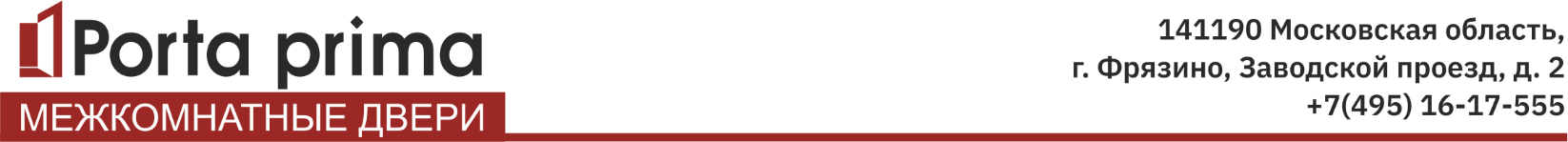 Рекомендовано Технологической и Монтажной службами.ТРЕБОВАНИЯ К ПРОЕМАМ ДЛЯ РАСПАШНЫХ ПОЛОТЕН В ПОТОЛОК.Требования к проему.Проем должен быть сформирован (т.е. иметь четкие размеры: высоту, ширину и толщину), оформлен в чистом виде (гипсокартон обрезан, нет торчащего кирпича, арматуры, пенобетона, пазогребневых плит, керамической плитки или отштукатурены).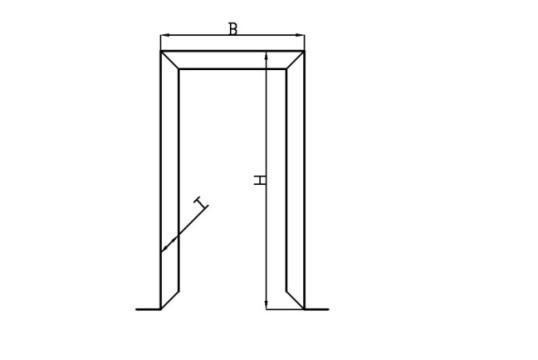 Верхняя часть проема и пол должны быть параллельны и горизонтальны. Допускается непараллельность не более 5 мм в зоне дверного проема.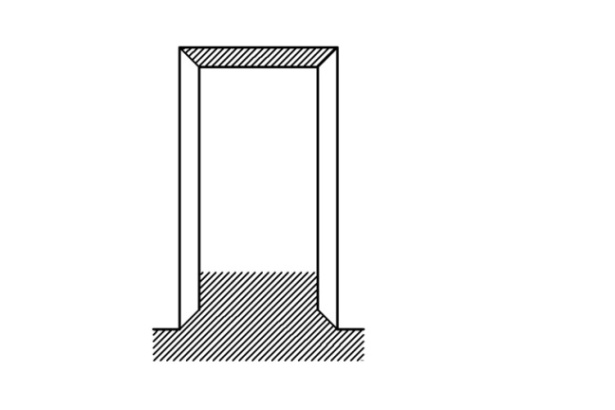 В зоне открывания полотна не должно быть провисаний потолка. Плоскость потолка в зоне открывания должна быть ровной и перпендикулярной плоскости полотна.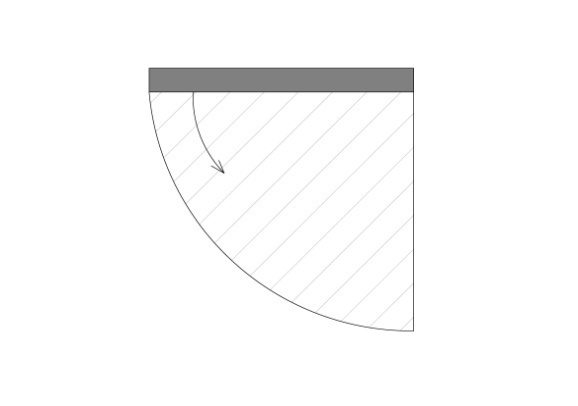 Боковые стороны проема должны быть параллельны и вертикальны (отклонение не более 3 мм на 1000 мм высоты).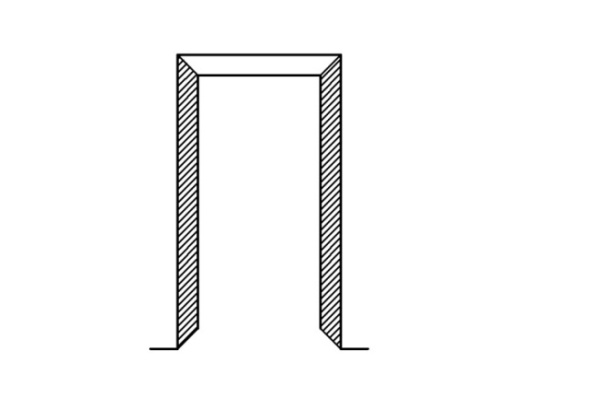 Стены вокруг проема должны составлять единую плоскость, отклонение плоскостности может составлять не более 3 мм на проем.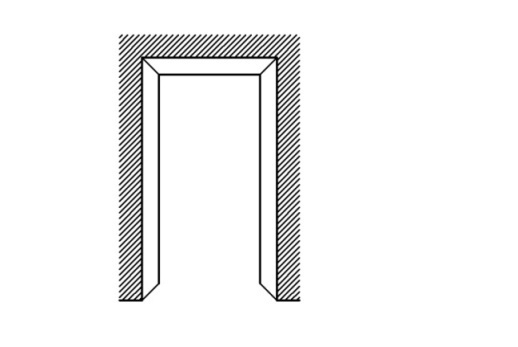 Проем не должен иметь сужений, т.е. его размеры по обеим сторонам стены могут различаться не более чем на 5 мм на сторону.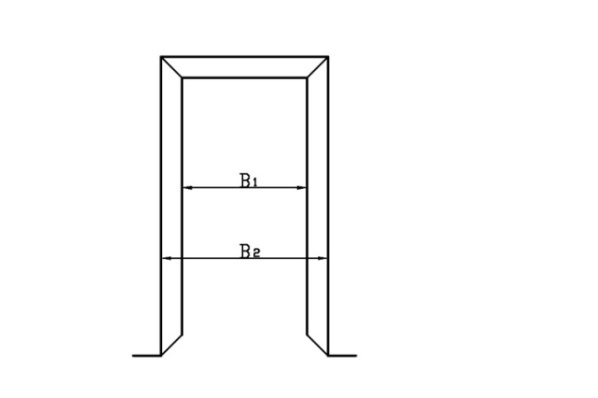 Особенности установкиПолотно устанавливается в подготовленный чистовой проем на чистовое напольное покрытие согласно Требований к проему.Таблица размеров проема для распашной двери в потолок Невидимка прямого для полотен высотой 2900 мм.Номинальный (рекомендуемый) размер проема.Таблица размеров дверных блоков и проемов для распашной двери в потолок с обрамлением коробка с наличниками H=80 мм.(приведены округленные размеры конструкций)Таблица размеров дверных блоков и проемов для распашной двери в потолок с обрамлением моноблок для компланарной системы.(приведены округленные размеры конструкций)Примечание: - при минимальной ширине и высоте проема зазор между полом и полотном будет составлять 10 мм, зазоры между вертикальными частями короба и проемом составляет 10 мм., зазор между полотном и потолком составляет 5 мм.Ширина (проема)Высота (проема)Размер полотна7002920600х29008002920700х29009002920800х290010002920900х2900110029201000х2900Размер полотнаminширина/высотаmaxширина/высота600х2900673х2915769х2940700х2900773х2915869х2940800х2900873х2915969х2940900х2900973х29151069х29401000х29001073х29151169х2940Размер полотнаminширина/высотаmaxширина/высота600х2900673х2915754х2940700х2900773х2915854х2940800х2900873х2915954х2940900х2900973х29151054х29401000х29001073х29151154х2940